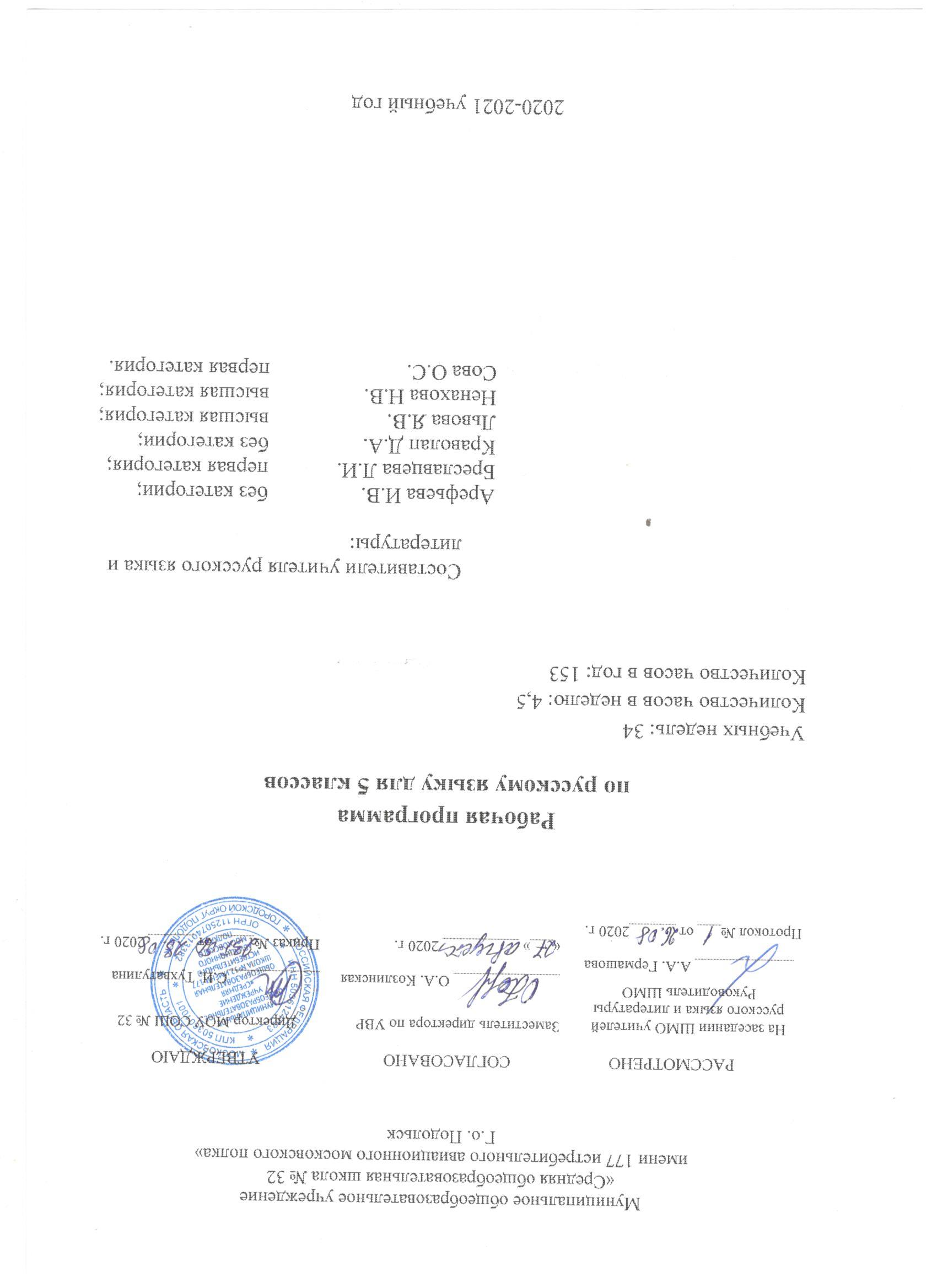 СодержаниеОсновные цели и задачи изучения русского (родного) языка в 5 классе......................3Планируемые результаты изучения учебного предмета «Русский язык»	3Содержание учебного курса «Русский язык"	.11Тематическое планирование с указанием количества часов, отводимых на освоение каждой темы……………………………………………………………………………...........15         Рабочая программа по русскому языку разработана в соответствии с требованиями Федерального государственного образовательного стандарта основного общего образования по предметной области «Русский язык и литература». Программа составлена на основе авторской программы Т.А. Ладыженской. Для реализации программы используется учебник: Русский язык. 5 класс. Учеб. для общеобразоват. учреждений с прил. на электрон. носителе. В 2 ч. Т.А. Ладыженская, М.Т. Баранов, Л.А. Тростенцова и др.; науч. Ред. Н.М. Шанский. – 2-е изд. – М.: Просвещение, 2019.- ил. – ISBN 978- 5 -09-030190-9. ФГОС На изучение программы отводится 5 часов в неделю, всего 170 часа в год.Целями и задачами изучения русского(родного)языка в 5 классе являются:воспитание духовно богатой, нравственно ориентированной личности с развитым чувством самосознания и общероссийского гражданского сознания, человека, любящего свою родину, знающего и уважающего родной язык как основное средство общения, средство получения знаний в различных сферах человеческой деятельности, средство освоения морально-этических норм, принятых в обществе;овладение системой знаний, языковыми и речевыми умениями и навыками, овладение важнейшими общеучебными умениями и универсальными учебными действиями, формирование навыков самостоятельной учебной деятельности, самообразования;освоение знаний об устройстве языковой системы и закономерности её функционирования, развитие способности опознавать, анализировать, сопоставлять, классифицировать и оценивать языковые факты, обогащение активного и потенциального словарного запаса, расширение объёма используемых в речи грамматических средств, совершенствование орфографической и пунктуационной грамотности;развитие интеллектуальных и творческих способностей обучающихся, развитие речевой культуры учащихся, овладение правилами использования языка в разных ситуациях общения, воспитание стремления к речевому самосовершенствованию, осознание эстетической ценности родного языка;совершенствование коммуникативных способностей, формирование готовности к сотрудничеству, созидательной деятельности, умений вести диалог, искать и находить содержательные компромиссы.Планируемые результаты освоения учебного предмета «Русский язык»Личностные универсальные учебные действия У обучающегося будут сформированы:внутренняя позиция школьника на уровне положительного отношения к школе, ориентации на содержательные моменты школьной действительности и принятия образца «хорошего ученика»;широкая мотивационная основа учебной деятельностиучебно-познавательный интерес к новому учебному материалу, способам решения новых учебных задач;ориентация на понимание причин успеха в учебной деятельности, в том числе на самоанализ и самоконтроль результата, на анализ соответствия результатов требованиям конкретной задачи;Обучающийся получит возможность для формированияспособности к самооценке на основе критериев успешности учебной деятельности;осознания своей гражданской идентичности, своей этнической принадлежности, чувства сопричастности и гордости за свою Родину, народ, русский язык;осознания смысла и нравственного содержания собственных поступков и поступков других людей;знания основных моральных норм и проекция этих норм на собственные поступки;понимания чувств одноклассников, учителей, других людей и сопереживание им;чувства прекрасного и эстетические чувства на основе материалов курса русского языка.Обучающийся научится:внутренней позиции обучающегося на уровне понимания необходимости учения, выраженного в преобладании учебно- познавательных мотивов и предпочтения социального способа оценки знаний;выраженной устойчивой учебно- познавательной мотивации учения иновым общим способам решения задач;адекватно принимать причины успешности/неуспешности;компетентности в реализации основ гражданской идентичности в поступкахдеятельности;морального сознания, способности к решению моральных проблем на основе учёта позиций партнёров в общении;осознанных устойчивых эстетических предпочтений и ориентации наискусство как значимую среду человеческой жизни;эмпатии как осознанного понимания чувств других людей и сопереживания им,выражающихся в поступках, направленных на помощь и обеспечение благополучия.Метапредметные результатыРегулятивные универсальные учебные действия Обучающийся научится:принимать и сохранять учебную задачу;учитывать выделенные учителем ориентиры в новом учебном материале в сотрудничестве с учителем, одноклассниками;планировать свои действия в соответствии с поставленной задачей и условиями её реализации;следовать установленным правилам в планировании и контроле способа решения;осуществлять итоговый и пошаговый контроль по результату (в случае работы в интерактивной среде пользоваться реакцией среды решения задачи);адекватно воспринимать предложения и оценку учителя, товарищей, родителей и др.различать способ и результат действия;вносить необходимые коррективы в действия на основе его оценки и учёта характера допущенных ошибок;выполнять учебные действия в устной и письменной форме речи, во внутреннем плане.Обучающийся получит возможность научиться:самостоятельно находить несколько вариантов учебной задачи, представленной на наглядно-образном, словесно-образном и словесно-логическом уровнях;преобразовывать практическую задачу в познавательную;проявлять познавательную инициативу в учебном сотрудничестве;самостоятельно учитывать выделенные учителем ориентиры действия в новом учебном материале;осуществлять констатирующий и предвосхищающий контроль по результату и способу действия и на уровне произвольного внимания;самостоятельно адекватно оценивать правильность выполнения действия и вносить необходимые коррективы в исполнение как по ходу его реализации, так и в конце действия.Познавательные универсальные учебные действия Обучающийся научится:- осуществлять поиск необходимой информации для выполнения учебных и творческо-поисковых заданий, используя учебную и дополнительную литературу, в том числе в открытом информационном пространстве;осуществлять запись информации о русском языке, в т. ч. с помощью инструментов ИКТ;использовать знаково-символические средства, в т. ч. схемы для решения учебных задач;строить сообщения в устной и письменной форме;ориентироваться на разнообразие способов решения задач;воспринимать и анализировать тексты;анализировать изучаемые объекты с выделением существенных и несущественных признаков;проводить сравнение и классификацию;осуществлять синтез;устанавливать причинно-следственные связи в изучаемом круге явлений;строить рассуждения в форме связи простых суждений об объекте, его строении, свойствах;обобщать (самостоятельно выделять ряд или класс объектов);подводить анализируемые объекты (явления) под понятие на основе выделения существенных признаков и их синтеза (например: глагол — I или II спряжение, единственного или множественного числа и т. д.);устанавливать аналогии.Обучающийся получит возможность научиться:осуществлять расширенный поиск информации с использованием ресурсов библиотексети Интернет;записывать информацию с помощью инструментов ИКТ;создавать и преобразовывать схемы для решения учебных задач;осознанно и произвольно строить сообщения в устной и письменной форме;осуществлять выбор наиболее эффективных способов решения учебных задач;осуществлять синтез как составление целого из частей, самостоятельно достраивая и восполняя недостающие компоненты;осуществлять сравнение и классификацию изученных объектов по определённым критериям;строить логические рассуждения, включающие установление причинно-следственных связей;произвольно и осознанно владеть общими приёмами учебных задач.Коммуникативные универсальные учебные действия Обучающийся научится:строить монологические высказывания, владеть диалогической формой коммуникации, в т. ч. используя средства и инструменты ИКТ и дистанционного общения;учитывать другое мнение и позицию, стремиться к координации различных позицийсотрудничестве;формулировать собственное мнение и позицию;договариваться и приходить к общему решению в совместной деятельности;строить понятные для партнёра высказывания;задавать вопросы;контролировать действия партнёра;использовать речь для регуляции своего действия.Обучающийся получит возможность научиться:учитывать разные мнения и интересы и обосновывать свою позицию;понимать относительность мнений и подходов к решению проблемы;аргументировать свою позицию и координировать её с позицией партнёров при выработке общего решения;продуктивно содействовать разрешению конфликтов на основе учёта интересов и позиций всех участников;точно, последовательно и полно передавать партнёру необходимую информацию;допускать возможность существования у людей различных точек зрения и ориентироваться на позицию партнёра в общении и взаимодействии;задавать вопросы, необходимые для организации собственной деятельности и сотрудничества с партнёром;осуществлять взаимный контроль и оказывать партнёру необходимую помощь;-адекватно использовать речь для планирования регуляции своей деятельности;адекватно использовать речевые средства для эффективного решения разнообразный коммуникативных задач.Предметные результатыРазвитие речиОбучающийся научится:оценивать правильность выбора языковых и неязыковых средств устного общения в школе, в быту, с людьми разного возраста,соблюдать нормы речевого этикета,самостоятельно работать с текстом: озаглавливать, составлять план, пересказывать подробно или выборочно,корректировать деформированные тексты с нарушенным порядком слов и предложений,сочинять письма, поздравительные открытки.Обучающийся получит возможность научиться:выделять в тексте главную мысль, грамотно выражать свои мысли о прочитанном (услышанном),создавать тексты по предложенному заголовку,пересказывать текст от другого лица,составлять устный рассказ на определенную тему с использованием разных типов речи: описание, повествование, рассуждение,соотносить текст собственного изложения с исходным, оценивать правильность выполнения учебной задачи,различать стили речи при сравнении стилистически контрастных текстов: научного и художественного, делового и разговорного,творчески использовать текстовые источники информации в процессе проектно-исследовательской работы.Система языкаФонетика, орфоэпия, графика. Обучающийся научится:различать звуки и буквы,характеризовать звуки русского языка: гласные ударные и безударные, согласные звонкие и глухие, в том числе парные и непарные, согласные твердые и мягкие, в том числе парные и непарные,знать последовательность букв русского алфавита, пользоваться алфавитом для упорядочивания слов и работы с информативными источниками.Обучающийся получит возможность научиться:самостоятельно выполнять фонетический разбор слов и оценивать его правильность,соблюдать орфоэпические нормы русского литературного языка в собственной речиоценивать их соблюдение в речи собеседников,в случае сомнения в правильности произношения уметь находить информацию в орфоэпическом словаре.ЛексикаОбучающийся научится:выявлять в тексте и речи окружающих слова, значение которых следует выяснить или уточнить,определять значение слова по толковому словарю,различать значения многозначных слов (простые случаи),находить в тексте синонимы и антонимы,понимать значение употребленных в тексте фразеологизмов.Обучающийся получит возможность научиться:различать случаи употребления слов в прямом и переносном значении (простые случаи).подбирать синонимы для устранения повторов в тексте,подбирать антонимы для точной характеристики предметов при их сравнении,употреблять фразеологизмы для краткого и образного выражения мысли.Состав слова (морфемика) Обучающийся научится:различать однокоренные слова и грамматические формы слова, однокоренные словасинонимы, однокоренные слова и слова с омонимичными корнями,различать изменяемые и неизменяемые слова,находить в словах окончание и основу, корень, приставку, суффикс.Обучающийся получит возможность научиться:определять способ образования слов с помощью приставки, суффикса и сложения основ,понимать смысловые и эмоциональные возможности суффиксов и приставок,находить в словах окончание и основу, корень, приставку, суффикс, постфикс, интерфикс в сложных словах,оценивать правильность разбора слова по составу.МорфологияОбучающийся научится:различать изменяемые и неизменяемые слова,определять начальную форму имен существительных, имен прилагательных, глаголов,определять грамматические признаки имен существительных: род, склонение, число, падеж,определять грамматические признаки имен прилагательных: род, число, падеж,определять грамматические признаки глаголов: спряжение, число, время, лицо, род.Обучающийся получит возможность научиться:выполнять морфологический разбор имен существительных, имен прилагательных, глаголов по предложенному алгоритму,оценивать правильность проведения морфологического разбора,находить в тексте личные местоимения, количественные и порядковые числительные, наречия, предлоги вместе с существительными и личными местоимениями, к которым они относятся, союзы и, да, а, но, частицу не при глаголах.Синтаксис Обучающийся научится:различать предложение, словосочетание, слово,классифицировать предложения по цели высказывания и по интонации,находить главные и второстепенные (без деления на виды) члены предложения,различать распространенные и нераспространенные предложения,устанавливать связь слов в словосочетании и предложении при помощи смысловых вопросов,находить однородные члены предложения.Обучающийся получит возможность научиться:различать второстепенные члены предложения: дополнение, определение, обстоятельство,выполнять разбор простого предложения, оценивать правильность разбора,различать простые и сложные предложения,находить в предложении обращение.Орфография и пунктуацияОбучающийся научится:Применять орфографические правила:раздельное написание слов,гласные после шипящих в сочетаниях жи-ши, ча-ща, чу-щу,сочетания чк-чн-чт, нч-нщ, щн, рщ,перенос слов,прописная буква в начале предложения и в именах собственных,знаки препинания в конце предложения: точка, вопросительный и восклицательный знаки,проверяемые безударные гласные в корне слова,парные звонкие и глухие согласные в корне слова,непроизносимые согласные,непроверяемые гласные и согласные в корне слова (в объеме словаря учебника),удвоенные согласные в различных частях слова (в объеме словаря учебника),гласные и согласные в приставках (неизменяемых на письме),разделительные ъ и ь,ь после шипящих на конце имен существительных 3 склонения,безударные падежные окончания имен существительных в единственном и множественном числе (кроме существительных на -мя, -ия, -ий, -ие),безударные падежные окончания имен прилагательных,раздельное написание предлогов с именами существительными и личными местоимениями,раздельное написание частицы не с глаголами,ь в неопределенной форме глагола перед постфиксом -ся (-ться) и отсутствие ь в глагольных формах 3 лица единственного и множественного числа (-тся),ь в глаголах 2 лица единственного числа (в том числе перед постфиксом -ся),безударные личные окончания глаголов;проверять написание слова по орфографическому словарю,применять правила пунктуации:·запятая между однородными членами предложения при отсутствии союзов и перед союзами а, но,отсутствие запятой между однородными членами предложения, соединенными союзом и,безошибочно списывать текст объемом 80-90 слов,писать под диктовку текст объемом 75-80 слов, применяя изученные правила орфографии и пунктуации,проверять написанный текст, находить и исправлять орфографические и пунктуационные ошибки.Обучающийся получит возможность научиться:Применять орфографические правила:гласные и, ы после ц в корнях и окончаниях слов,приставки на з-/с-,гласные в суффиксах -ек/-ик,о и е в окончаниях имен существительных после шипящих и ц,соединительные гласные о и е в сложных словах;осознавать место возможного возникновения орфографической ошибки (слабые позиции гласных и согласных),подбирать примеры слов с изученной орфограммой,выполнять работу над ошибками, осознавать причины возникновения ошибок и определять способы их предотвращения,владеть разными способами проверки правописания слов:изменение формы слова,подбор однокоренных слов,подбор слов с ударной морфемой,знание фонетических процессов языка(чередование согласных в корне),использование орфографического словаря.Содержание программыЯзык – важнейшее средство общения 3 ч.Язык и человек. Общение устное и письменное. Стили речи.Вспоминаем, повторяем, изучаем 26 чЧасти слова. Орфограмма. Место орфограмм в словах. Правописание проверяемых и непроверяемых гласных и согласных в корне слова. Правописание букв и, а, у после шипящих. Разделительные ъ и ь. Р.р. Что мы знаем о тексте. Р.р. Подготовка к обучающему изложению (по Г.Скребицкому). Р.р. Обучающее изложение (по Г.Скребицкому).Самостоятельные и служебные части речи. Имя существительное: три склонения, род, падеж, число. Правописание гласных в падежных окончаниях существительных. Буква ь на конце существительных после шипящих.Имя прилагательное: род, падеж, число. Правописание гласных в падежных окончаниях прилагательных.Местоимения 1, 2 и 3-го лица.Глагол: лицо, время, число, род (в прошедшем времени); правописание гласных в личных окончаниях наиболее употребительных глаголов I и II спряжения; буква ь во 2-м лице единственного числа глаголов. Правописание -тся и -ться; раздельное написание не с глаголами. Наречие (ознакомление). Предлоги и союзы. Раздельное написание предлогов со словами.Развитие речи (далее P.P.) Текст. Тема текста. Стили.Контрольная работа  №1 Диктант по теме «Повторение изученного в начальной школе». Анализ контрольного диктанта. Работа над ошибками.Р.р. Работа с репродукцией картины А. Пластова «Летом».Синтаксис. Пунктуация. Культура речи 27 ч.Основные синтаксические понятия (единицы): словосочетание, предложение, текст.Пунктуация как раздел науки о языке.Словосочетание: главное и зависимое слово в словосочетании.Предложение. Р.р.Обучающее сжатое изложение (В.Катаев). Простое предложение; виды простых предложений по цели высказывания: повествовательные, вопросительные, побудительные. Воскли-цательные и невосклицательные предложения. Знаки препинания: знаки завершения (в конце предложения), выделения, разделения (повторение).Грамматическая основа предложения.Главные члены предложения, второстепенные члены предложения: дополнение, определение, обстоятельство.Нераспространенные и распространенные предложения (с двумя главными членами). Предложения с однородными членами, связанными союзами, а также связанными союзами а, но и одиночным союзом и; запятая между однородными членами без союзов и с союзами а, но, и. Обобщающие слова перед однородными членами. Двоеточие после обобщающего слова.Синтаксический разбор словосочетания и предложения.Обращение, знаки препинания при обращении. Вводные слова и словосочетания.Сложное предложение. Наличие двух и более грамматических основ как признак сложного предложения. Сложные предложения с союзами (с двумя главными членами в каждом простом предложении).Запятая между простыми предложениями в сложном предложении перед и, а, но,чтобы, потому что, когда, который, что, если.Прямая речь после слов автора и перед ними; знаки препинания при прямой речи.Диалог. Тире в начале реплик диалога.P.P. Речь устная и письменная; диалогическая и монологическая. Основная мысль текста. Этикетные диалоги. Письмо как одна из разновидностей текста.Р.рСочинение по картине (Ф.Решетников. «Мальчишки»).Контрольная работа  №2 Диктант с грамматическим заданием по теме «Синтаксис и пунктуация».Фонетика. Орфоэпия. Графика. Орфография. Культура речи 15 ч.Фонетика как раздел науки о языке. Звук как единица языка. Звуки речи; гласные и согласные звуки. Ударение в слове. Гласные ударные и безударные. Твердые и мягкие согласные. Твердые и мягкие согласные, не имеющие парных звуков. Звонкие и глухие согласные. Сонорные согласные. Шипящие и ц. Сильные и слабые позиции звуков.Фонетический разбор слова. Орфоэпические словари.Графика как раздел науки о языке. Обозначение звуков речи на письме; алфавит. Рукописные и печатные буквы; прописные и строчные. Каллиграфия.Звуковое значение букв е, ё, ю, я. Обозначение мягкости согласных. Мягкий знак для обозначения мягкости согласных. Опознавательные признаки орфограмм.Орфографический разбор.Орфографические словари.P.P. Типы текстов. Повествование. Р.р. Повествование. Обучающее изложение с элементами описания. Описание (предмета), отбор языковых средств в зависимости от темы, цели, адресата высказывания. Р.р. Описание предметов, изображенных на картине Ф.Толстой. «Цветы, фрукты, птица». Контрольная работа №3. Тест по теме «Фонетика. Орфоэпия». Анализ ошибок теста.Лексика. Культура речи 12 ч.Лексика как раздел науки о языке. Слово как единица языка.Слово и его лексическое значение. Многозначные и однозначные слова. Прямое и переносное значение слов. Омонимы. Синонимы. Р.р. Работа с репродукцией картины И.Грабаря «Февральская лазурь».Антонимы. Толковые словари.P.P. Создание текста на основе исходного (подробное изложение), членение его на части. Описание изображенного на картине с использованием необходимых языковых средств. Р.р.Подробное изложение. К.Паустовский. «Первый снег». Контрольная работа №4. Тест по теме «Лексика». Анализ контрольного теста. Работа над ошибками.Морфемика. Орфография. Культура речи	 23 ч.Морфемика как раздел науки о языке. Морфема как минимальная значимая часть слов. Изменение и образование слов. Однокоренные слова. Основа и окончание в самостоятельных словах. Нулевое окончание. Роль окончаний в словах. Р.р. Рассказ по личным впечатлениям в форме письма. Корень, суффикс, приставка, их назначение в слове. Чередование гласных и согласных в слове. Варианты морфем. Морфемный разбор слов. Морфемные словари. Р.р. Пересказ  текста с изменением лица.Орфография как раздел науки о языке. Орфографическое правило.Правописание гласных и согласных в приставках; буквы з и с на конце приставок. Правописание чередующихся гласных о и а в корнях -лож-, -лаг-, -рос-, -раст-. Буквы ей о после шипящих в корне. Буквы ы и и после ц.P.P. Рассуждение в повествовании. Рассуждение, его структура и разновидности.Контрольная работа №5 Диктант с грамматическим заданием по теме «Морфемика». Анализ контрольного диктанта. Работа над ошибками. Р.р. Работа с репродукцией картины П. Кончаловского «Сирень в корзине», упр.470.Морфология. Орфография. Культура речиИмя существительное 21 чИмя существительное как часть речи. Синтаксическая роль имени существительного в предложении.Существительные одушевленные и неодушевленные (повторение). Существительные собственные и нарицательные. Большая буква в географических названиях, в названиях улиц и площадей, в названиях исторических событий. Большая буква в названиях книг, газет, журналов, картин и кинофильмов, спек-таклей, литературных и музыкальных произведений; выделение этих названий кавычками.Род существительных. Три склонения имен существительных: изменение существительных по падежам и числам. Существительные, имеющие форму только единственного или только множественного числа. Р.р.Сжатое изложение (Е.Пермяк «Перо и чернильница»).Морфологический разбор слов. Буквы о и е после шипящих и ц в окончаниях существительных.Склонение существительных на -ия, -ий, -ие. Правописание гласных в падежных окончаниях имен существительных. Тест по теме «Падежные окончания имен существительных». Р.р. Пересказ текста с изменением лица. Р.р Работа с репродукцией картины Г.Нисского «Февраль. Подмосковье». Контрольная работа №6. Диктант с грамматическим заданием по теме  «Имя существительное». Анализ контрольного диктанта. Работа над ошибками.P.P. Доказательства и объяснения в рассуждении.Имя прилагательное 13 чИмя прилагательное как часть речи. Синтаксическая роль имени прилагательного в предложении.Полные и краткие прилагательные. Правописание гласных в падежных окончаниях прилагательных с основой на шипящую. Р.р Описание животного. Работа с текстом А.Куприна «Ю-ю». Неупотребление буквы ь на конце кратких прилагательных с основой на шипящую.Изменение полных прилагательных по родам, падежам и числам, а кратких — по родам и числам. Р.р Работа с репродукцией картины А.Комарова «Наводнение». Р.р. Устное сочинение «Как я испугался». Контрольная работа №7. Диктант с грамматическим заданием по теме  «Имя прилагательное». Анализ контрольного диктанта. Работа над ошибками..Глагол 23 чГлагол как часть речи. Синтаксическая роль глагола в предложении.Неопределенная форма глагола (инфинитив на -ть (-ться), -ти (-тись), -чь (-чься). Правописание -ться и -чь (-чься) в неопределенной форме (повторение).Совершенный и несовершенный вид глагола; I и II спряжение. Правописание гласных в безударных личных окончаниях глаголов.Правописание чередующихся гласных е – и  в корнях глаголов -бер-, -бир-, -дер-, -дир-, -мер-, -мир-, -пер-, -пир-, -тер-, -тир-, -стел-, -стил-.Правописание не с глаголами.P.P. Понятие о рассказе, об особенностях его структуры и стиля. Невыдуманный рассказ о себе. Рассказы по сюжетным картинкам. Р.р. Рассказ по рисунку О.Поповича «Не взяли на рыбалку».Контрольная работа №8. Диктант с грамматическим заданием по теме  «Глагол». Анализ контрольного диктанта. Работа над ошибками.Повторение и систематизация изученного в 5 классе  7 чТематическое планирование с указанием количества часов, отводимых на освоение каждой темыСодержаниеКол-во часовКоличество тестов и контрольных работРазвитие речиЯзык и общение. 31Повторение изученного материала в начальных классах2616Синтаксис. Пунктуация. Культура речи.2713Фонетика. Орфоэпия. Графика. Орфография. Культура речи.1513Лексика. Культура речи.1213Морфемика. Орфография. Культура речи.2314 Имя существительное2115Имя прилагательное1313Глагол2314Повторение и систематизация изученного7ИТОГО170832